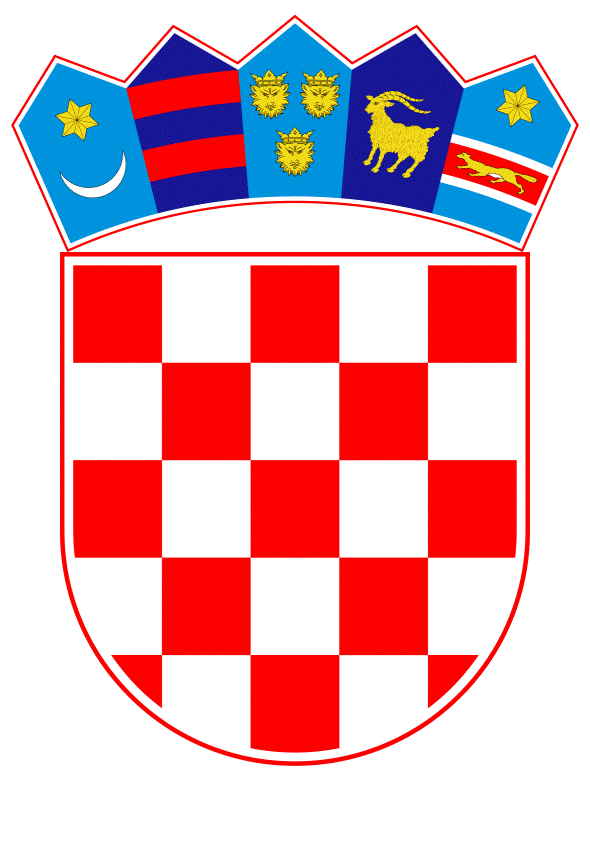 VLADA REPUBLIKE HRVATSKEZagreb, 9. veljače 2023.____________________________________________________________________________________________________________________________________________________Banski dvori | Trg Sv. Marka 2  | 10000 Zagreb | tel. 01 4569 222 | vlada.gov.hrPRIJEDLOG		Na temelju članka 31. stavka 2. Zakona o Vladi Republike Hrvatske („Narodne novine“, br. 150/11., 119/14., 93/16., 116/18. i 80/22.), a u vezi s člankom 11. Zakona o sustavu civilne zaštite („Narodne novine“, br. 82/15., 118/18., 31/20., 20/21. i 114/22.), Vlada Republike Hrvatske je na sjednici održanoj _________ 2023. donijelaO D L U K Uo upućivanju materijalne pomoći Republici TurskojI.		Vlada Republike Hrvatske slijedom razornih potresa koji su pogodili Republiku Tursku upućuje materijalnu pomoć Republici Turskoj, sukladno popisu iz točke II. ove Odluke, u ukupnoj financijskoj protuvrijednosti od 819.601,50 eura od čega 281.278,50 eura s pozicije Ministarstva unutarnjih poslova - Ravnateljstva civilne zaštite, 461.923,00 eura s pozicije Ministarstva gospodarstva i održivog razvoja - Ravnateljstva za robne zalihe i 76.400,00 eura s pozicije Ministarstva zdravstva. II.		Zadužuju se Ministarstvo unutarnjih poslova - Ravnateljstvo civilne zaštite, Ministarstvo gospodarstva i održivog razvoja - Ravnateljstvo za robne zalihe i Ministarstvo zdravstva da za provedbu ove Odluke osiguraju isporuku:III.		Zadužuje se Ministarstvo unutarnjih poslova - Ravnateljstvo civilne zaštite da, na temelju podataka dobivenih putem Koordinacijskog centra za odgovor na hitne situacije (ERCC) Mehanizma Unije za civilnu zaštitu Europske komisije o prihvatu ponuđene pomoći, organizira prijevoz robe.IV.		Financijska sredstva potrebna za provedbu ove aktivnosti osigurana su u Državnom proračunu Republike Hrvatske za 2023. godinu na pozicijama Ministarstva unutarnjih poslova - Ravnateljstva civilne zaštite, Ministarstva gospodarstva i održivog razvoja - Ravnateljstva za robne zalihe i Ministarstva zdravstva.V.		Zadužuje se Ministarstvo unutarnjih poslova za pripremu aktivnosti iz ove Odluke.VI.		Ova Odluka stupa na snagu danom donošenja.KLASA: 	URBROJ: 	Zagreb, 										         PREDSJEDNIK     									   mr. sc. Andrej PlenkovićOBRAZLOŽENJEDana 6. veljače 2023. godine razoran potres jakosti 7,8 po Richteru pogodio je Tursku i sjeverozapadni dio Sirije u 4:17 sati ujutro po lokalnom vremenu na dubini od približno 17,9 kilometara. Epicentar potresa bio je u okrugu Pazarcik, u pokrajini Kahramanmaras na jugoistoku zemlje, oko 60 km zračne linije od sirijske granice, a osjetio se i na Cipru i u Libanonu. U potresu koji je pogodio Tursku i Siriju poginulo je više od 19 000 ljudi. U Turskoj je poginulo preko 16 000 osoba, a ozlijeđeno ih je više od 64 000.Dana 6. veljače Turska je putem Europskog centra za odgovor i koordinaciju (ERCC) Mehanizma Unije za civilnu zaštitu Europske komisije i NATO Euro-atlantskog centra za koordinaciju pružanja pomoći dostavila popis potrebnih materijalnih sredstava. Na temelju potreba definiranih u zahtjevu, Ministarstvo unutarnjih poslova je razmotrilo dostupnost te ponudilo pomoć Turskoj 8. veljače 2023. Dana 9. veljače 2023. Turska je prihvatila ponuđenu pomoć Republike Hrvatske putem ERCC-a.Transport materijalne pomoći osigurava Ministarstvo unutarnjih poslova - Ravnateljstvo civilne zaštite, a predviđeni termin polaska je 10. veljače 2023. godine. Predlagatelj:Ministarstvo unutarnjih poslova Predmet:Prijedlog odluke o upućivanju materijalne pomoći Republici TurskojRed.br.PredmetKoličinaOsigurava Sir topljenikg1.000 MG/RRZPašteta kokošjakg2.000 MG/RRZPašteta pilećakg3.000 MG/RRZRiblje konzervekg4.000 MG/RRZDžemkg2.000 MG/RRZJastucikom1.000 MG/RRZJastučnicekom2.000 MG/RRZPlahtekom2.000 MG/RRZDekekom2.000 MG/RRZVreće za spavanjekom3.500 MG/RRZMedicinski setovi prve pomoćikom1.000 MG/RRZElektrične grijalice - uljni radijatorikom100 MG/RRZDekakom4.000MUP/RCZKrevet na katkom50MUP/RCZMadrackom100MUP/RCZPodmetačkom400MUP/RCZŠator zimski kompletkom10MUP/RCZŠator obiteljski 15 m2 kompletkom50MUP/RCZŠator obiteljski 16 m2 kompletkom100MUP/RCZGrijalica električnakom25MUP/RCZMaska kn95kom20.000MUP/RCZZaštitne naočalekom20.000MUP/RCZSanitetski šator s bocama komprimiranog zrakakom1MZInterventni sanitetski šatorkom1MZKrevet bolničkikom3 MZPomoćni krevetkom10MZPrijenosna nosilakom15 MZPosteljina kompleta10 MZKomplet za davanje kisikakom1 MZSanitetski materijal kompleta5 MZSanitetska prijenosna nosila kom15MZSterilizatorkom1 MZLampa na stalku za osvjetljavanje prostorakom3MZSanitetska torba za bolničara/med. tehničarakom15 MZSanitetski kofer medicinskog tehničarakom5MZRespirator prijenosnikom1MZRashladni uređaj za lijekovekom1MZPončo ogrtači za kišukutije2 MZZaštitna folija za očuvanje tjelesne toplinekomplet100 MZKomplet za rasvjetu na terenu – otvorenog prostorakom1 MZBalon za osvjetljavanje terenakomplet1 MZTransportni fiksatori50 MZSanitetski materijal za pružanje prve pomoći kompleta3 MZKomplet za imobilizacijukompleta3 MZKrevet za pregled pacijenatakom1 MZNosila i pomoćni ležajkom4 MZLateks Rukavicekutija20 MZDezinficijens za rukekutija20 MZKonekcije za respiraciju pacijenatakutija50 MZMaske za kisik kom130MZNosni kateterikom150MZLoptasta nosila za spašavanjekom1 MZUKUPNA VRIJEDNOST ROBEUKUPNA VRIJEDNOST ROBEUKUPNA VRIJEDNOST ROBEUKUPNA VRIJEDNOST ROBE819.601,50 eura 